AKTIVNOST: IMENOVANJE ŽIVOTINJAOPIS AKTIVNOSTI: IMENUJ ŽIVOTINJE NA SLICI. OBOJI ŽIVOTINJU KOJA IMA KRILA I LETI.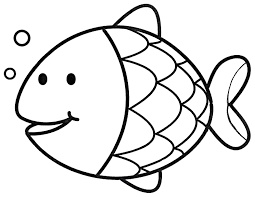 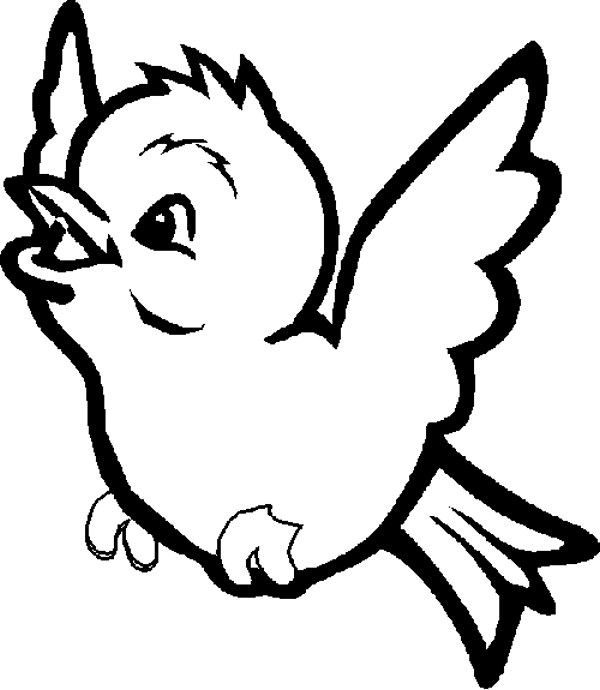 